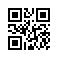 Strana:  1 z Strana:  1 z 11111Odběratel:Odběratel:Odběratel:Odběratel:Odběratel:Odběratel:Historický ústav AV ČR, v.v.i.
Prosecká 809/76
190 00 PRAHA 9
Česká republikaHistorický ústav AV ČR, v.v.i.
Prosecká 809/76
190 00 PRAHA 9
Česká republikaHistorický ústav AV ČR, v.v.i.
Prosecká 809/76
190 00 PRAHA 9
Česká republikaHistorický ústav AV ČR, v.v.i.
Prosecká 809/76
190 00 PRAHA 9
Česká republikaHistorický ústav AV ČR, v.v.i.
Prosecká 809/76
190 00 PRAHA 9
Česká republikaHistorický ústav AV ČR, v.v.i.
Prosecká 809/76
190 00 PRAHA 9
Česká republikaHistorický ústav AV ČR, v.v.i.
Prosecká 809/76
190 00 PRAHA 9
Česká republikaHistorický ústav AV ČR, v.v.i.
Prosecká 809/76
190 00 PRAHA 9
Česká republikaHistorický ústav AV ČR, v.v.i.
Prosecká 809/76
190 00 PRAHA 9
Česká republikaHistorický ústav AV ČR, v.v.i.
Prosecká 809/76
190 00 PRAHA 9
Česká republikaHistorický ústav AV ČR, v.v.i.
Prosecká 809/76
190 00 PRAHA 9
Česká republikaHistorický ústav AV ČR, v.v.i.
Prosecká 809/76
190 00 PRAHA 9
Česká republikaPID:PID:PID:PID:PID:Odběratel:Odběratel:Odběratel:Historický ústav AV ČR, v.v.i.
Prosecká 809/76
190 00 PRAHA 9
Česká republikaHistorický ústav AV ČR, v.v.i.
Prosecká 809/76
190 00 PRAHA 9
Česká republikaHistorický ústav AV ČR, v.v.i.
Prosecká 809/76
190 00 PRAHA 9
Česká republikaHistorický ústav AV ČR, v.v.i.
Prosecká 809/76
190 00 PRAHA 9
Česká republikaHistorický ústav AV ČR, v.v.i.
Prosecká 809/76
190 00 PRAHA 9
Česká republikaHistorický ústav AV ČR, v.v.i.
Prosecká 809/76
190 00 PRAHA 9
Česká republikaHistorický ústav AV ČR, v.v.i.
Prosecká 809/76
190 00 PRAHA 9
Česká republikaHistorický ústav AV ČR, v.v.i.
Prosecká 809/76
190 00 PRAHA 9
Česká republikaHistorický ústav AV ČR, v.v.i.
Prosecká 809/76
190 00 PRAHA 9
Česká republikaHistorický ústav AV ČR, v.v.i.
Prosecká 809/76
190 00 PRAHA 9
Česká republikaHistorický ústav AV ČR, v.v.i.
Prosecká 809/76
190 00 PRAHA 9
Česká republikaHistorický ústav AV ČR, v.v.i.
Prosecká 809/76
190 00 PRAHA 9
Česká republikaPID:PID:PID:PID:PID:2201021322010213Odběratel:Odběratel:Odběratel:Historický ústav AV ČR, v.v.i.
Prosecká 809/76
190 00 PRAHA 9
Česká republikaHistorický ústav AV ČR, v.v.i.
Prosecká 809/76
190 00 PRAHA 9
Česká republikaHistorický ústav AV ČR, v.v.i.
Prosecká 809/76
190 00 PRAHA 9
Česká republikaHistorický ústav AV ČR, v.v.i.
Prosecká 809/76
190 00 PRAHA 9
Česká republikaHistorický ústav AV ČR, v.v.i.
Prosecká 809/76
190 00 PRAHA 9
Česká republikaHistorický ústav AV ČR, v.v.i.
Prosecká 809/76
190 00 PRAHA 9
Česká republikaHistorický ústav AV ČR, v.v.i.
Prosecká 809/76
190 00 PRAHA 9
Česká republikaHistorický ústav AV ČR, v.v.i.
Prosecká 809/76
190 00 PRAHA 9
Česká republikaHistorický ústav AV ČR, v.v.i.
Prosecká 809/76
190 00 PRAHA 9
Česká republikaHistorický ústav AV ČR, v.v.i.
Prosecká 809/76
190 00 PRAHA 9
Česká republikaHistorický ústav AV ČR, v.v.i.
Prosecká 809/76
190 00 PRAHA 9
Česká republikaHistorický ústav AV ČR, v.v.i.
Prosecká 809/76
190 00 PRAHA 9
Česká republikaPID:PID:PID:PID:PID:2201021322010213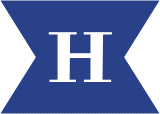 Historický ústav AV ČR, v.v.i.
Prosecká 809/76
190 00 PRAHA 9
Česká republikaHistorický ústav AV ČR, v.v.i.
Prosecká 809/76
190 00 PRAHA 9
Česká republikaHistorický ústav AV ČR, v.v.i.
Prosecká 809/76
190 00 PRAHA 9
Česká republikaHistorický ústav AV ČR, v.v.i.
Prosecká 809/76
190 00 PRAHA 9
Česká republikaHistorický ústav AV ČR, v.v.i.
Prosecká 809/76
190 00 PRAHA 9
Česká republikaHistorický ústav AV ČR, v.v.i.
Prosecká 809/76
190 00 PRAHA 9
Česká republikaHistorický ústav AV ČR, v.v.i.
Prosecká 809/76
190 00 PRAHA 9
Česká republikaHistorický ústav AV ČR, v.v.i.
Prosecká 809/76
190 00 PRAHA 9
Česká republikaHistorický ústav AV ČR, v.v.i.
Prosecká 809/76
190 00 PRAHA 9
Česká republikaHistorický ústav AV ČR, v.v.i.
Prosecká 809/76
190 00 PRAHA 9
Česká republikaHistorický ústav AV ČR, v.v.i.
Prosecká 809/76
190 00 PRAHA 9
Česká republikaHistorický ústav AV ČR, v.v.i.
Prosecká 809/76
190 00 PRAHA 9
Česká republikaSmlouva:Smlouva:Smlouva:Smlouva:Smlouva:2201021322010213Historický ústav AV ČR, v.v.i.
Prosecká 809/76
190 00 PRAHA 9
Česká republikaHistorický ústav AV ČR, v.v.i.
Prosecká 809/76
190 00 PRAHA 9
Česká republikaHistorický ústav AV ČR, v.v.i.
Prosecká 809/76
190 00 PRAHA 9
Česká republikaHistorický ústav AV ČR, v.v.i.
Prosecká 809/76
190 00 PRAHA 9
Česká republikaHistorický ústav AV ČR, v.v.i.
Prosecká 809/76
190 00 PRAHA 9
Česká republikaHistorický ústav AV ČR, v.v.i.
Prosecká 809/76
190 00 PRAHA 9
Česká republikaHistorický ústav AV ČR, v.v.i.
Prosecká 809/76
190 00 PRAHA 9
Česká republikaHistorický ústav AV ČR, v.v.i.
Prosecká 809/76
190 00 PRAHA 9
Česká republikaHistorický ústav AV ČR, v.v.i.
Prosecká 809/76
190 00 PRAHA 9
Česká republikaHistorický ústav AV ČR, v.v.i.
Prosecká 809/76
190 00 PRAHA 9
Česká republikaHistorický ústav AV ČR, v.v.i.
Prosecká 809/76
190 00 PRAHA 9
Česká republikaHistorický ústav AV ČR, v.v.i.
Prosecká 809/76
190 00 PRAHA 9
Česká republika2201021322010213Historický ústav AV ČR, v.v.i.
Prosecká 809/76
190 00 PRAHA 9
Česká republikaHistorický ústav AV ČR, v.v.i.
Prosecká 809/76
190 00 PRAHA 9
Česká republikaHistorický ústav AV ČR, v.v.i.
Prosecká 809/76
190 00 PRAHA 9
Česká republikaHistorický ústav AV ČR, v.v.i.
Prosecká 809/76
190 00 PRAHA 9
Česká republikaHistorický ústav AV ČR, v.v.i.
Prosecká 809/76
190 00 PRAHA 9
Česká republikaHistorický ústav AV ČR, v.v.i.
Prosecká 809/76
190 00 PRAHA 9
Česká republikaHistorický ústav AV ČR, v.v.i.
Prosecká 809/76
190 00 PRAHA 9
Česká republikaHistorický ústav AV ČR, v.v.i.
Prosecká 809/76
190 00 PRAHA 9
Česká republikaHistorický ústav AV ČR, v.v.i.
Prosecká 809/76
190 00 PRAHA 9
Česká republikaHistorický ústav AV ČR, v.v.i.
Prosecká 809/76
190 00 PRAHA 9
Česká republikaHistorický ústav AV ČR, v.v.i.
Prosecká 809/76
190 00 PRAHA 9
Česká republikaHistorický ústav AV ČR, v.v.i.
Prosecká 809/76
190 00 PRAHA 9
Česká republikaČíslo účtu:Číslo účtu:Číslo účtu:Číslo účtu:Číslo účtu:19-2795200207/010019-2795200207/010019-2795200207/010019-2795200207/010019-2795200207/010019-2795200207/010019-2795200207/01002201021322010213Historický ústav AV ČR, v.v.i.
Prosecká 809/76
190 00 PRAHA 9
Česká republikaHistorický ústav AV ČR, v.v.i.
Prosecká 809/76
190 00 PRAHA 9
Česká republikaHistorický ústav AV ČR, v.v.i.
Prosecká 809/76
190 00 PRAHA 9
Česká republikaHistorický ústav AV ČR, v.v.i.
Prosecká 809/76
190 00 PRAHA 9
Česká republikaHistorický ústav AV ČR, v.v.i.
Prosecká 809/76
190 00 PRAHA 9
Česká republikaHistorický ústav AV ČR, v.v.i.
Prosecká 809/76
190 00 PRAHA 9
Česká republikaHistorický ústav AV ČR, v.v.i.
Prosecká 809/76
190 00 PRAHA 9
Česká republikaHistorický ústav AV ČR, v.v.i.
Prosecká 809/76
190 00 PRAHA 9
Česká republikaHistorický ústav AV ČR, v.v.i.
Prosecká 809/76
190 00 PRAHA 9
Česká republikaHistorický ústav AV ČR, v.v.i.
Prosecká 809/76
190 00 PRAHA 9
Česká republikaHistorický ústav AV ČR, v.v.i.
Prosecká 809/76
190 00 PRAHA 9
Česká republikaHistorický ústav AV ČR, v.v.i.
Prosecká 809/76
190 00 PRAHA 9
Česká republikaPeněžní ústav:Peněžní ústav:Peněžní ústav:Peněžní ústav:Peněžní ústav:Komerční banka, a.s.Komerční banka, a.s.Komerční banka, a.s.Komerční banka, a.s.Komerční banka, a.s.Komerční banka, a.s.Komerční banka, a.s.2201021322010213Historický ústav AV ČR, v.v.i.
Prosecká 809/76
190 00 PRAHA 9
Česká republikaHistorický ústav AV ČR, v.v.i.
Prosecká 809/76
190 00 PRAHA 9
Česká republikaHistorický ústav AV ČR, v.v.i.
Prosecká 809/76
190 00 PRAHA 9
Česká republikaHistorický ústav AV ČR, v.v.i.
Prosecká 809/76
190 00 PRAHA 9
Česká republikaHistorický ústav AV ČR, v.v.i.
Prosecká 809/76
190 00 PRAHA 9
Česká republikaHistorický ústav AV ČR, v.v.i.
Prosecká 809/76
190 00 PRAHA 9
Česká republikaHistorický ústav AV ČR, v.v.i.
Prosecká 809/76
190 00 PRAHA 9
Česká republikaHistorický ústav AV ČR, v.v.i.
Prosecká 809/76
190 00 PRAHA 9
Česká republikaHistorický ústav AV ČR, v.v.i.
Prosecká 809/76
190 00 PRAHA 9
Česká republikaHistorický ústav AV ČR, v.v.i.
Prosecká 809/76
190 00 PRAHA 9
Česká republikaHistorický ústav AV ČR, v.v.i.
Prosecká 809/76
190 00 PRAHA 9
Česká republikaHistorický ústav AV ČR, v.v.i.
Prosecká 809/76
190 00 PRAHA 9
Česká republika22010213220102132201021322010213Dodavatel:Dodavatel:Dodavatel:Dodavatel:Dodavatel:Dodavatel:Dodavatel:2201021322010213DIČ:DIČ:DIČ:CZ67985963CZ67985963CZ67985963CZ67985963Dodavatel:Dodavatel:Dodavatel:Dodavatel:Dodavatel:Dodavatel:Dodavatel:2201021322010213DIČ:DIČ:DIČ:CZ67985963CZ67985963CZ67985963CZ67985963IČ:IČ:4075559240755592407555924075559240755592DIČ:DIČ:CZ40755592CZ40755592CZ40755592CZ40755592CZ407555922201021322010213IČ:IČ:IČ:67985963679859636798596367985963IČ:IČ:4075559240755592407555924075559240755592DIČ:DIČ:CZ40755592CZ40755592CZ40755592CZ40755592CZ407555922201021322010213IČ:IČ:IČ:679859636798596367985963679859632201021322010213IČ:IČ:IČ:679859636798596367985963679859632201021322010213IČ:IČ:IČ:6798596367985963679859636798596322010213220102132201021322010213Konečný příjemce:Konečný příjemce:Konečný příjemce:Konečný příjemce:Konečný příjemce:Konečný příjemce:Konečný příjemce:Konečný příjemce:Konečný příjemce:Konečný příjemce:220102132201021322010213220102132201021322010213Platnost objednávky do:Platnost objednávky do:Platnost objednávky do:Platnost objednávky do:Platnost objednávky do:Platnost objednávky do:Platnost objednávky do:Platnost objednávky do:30.10.202230.10.202230.10.202230.10.2022Termín dodání:Termín dodání:Termín dodání:Termín dodání:Termín dodání:Termín dodání:Termín dodání:30.10.202230.10.202230.10.202230.10.2022Forma úhrady:Forma úhrady:Forma úhrady:Forma úhrady:Forma úhrady:Forma úhrady:Forma úhrady:Forma úhrady:Forma úhrady:Forma úhrady:Forma úhrady:Forma úhrady:Forma úhrady:Forma úhrady:Forma úhrady:Forma úhrady:Forma úhrady:Forma úhrady:Forma úhrady:Forma úhrady:Forma úhrady:Termín úhrady:Termín úhrady:Termín úhrady:Termín úhrady:Termín úhrady:Termín úhrady:Termín úhrady:Termín úhrady:Termín úhrady:Termín úhrady:Termín úhrady:Termín úhrady:Termín úhrady:Termín úhrady:Při fakturaci vždy uvádějte číslo objednávky.Žádáme Vás o vrácení potvrzené objednávky!Při fakturaci vždy uvádějte číslo objednávky.Žádáme Vás o vrácení potvrzené objednávky!Při fakturaci vždy uvádějte číslo objednávky.Žádáme Vás o vrácení potvrzené objednávky!Při fakturaci vždy uvádějte číslo objednávky.Žádáme Vás o vrácení potvrzené objednávky!Při fakturaci vždy uvádějte číslo objednávky.Žádáme Vás o vrácení potvrzené objednávky!Při fakturaci vždy uvádějte číslo objednávky.Žádáme Vás o vrácení potvrzené objednávky!Při fakturaci vždy uvádějte číslo objednávky.Žádáme Vás o vrácení potvrzené objednávky!Při fakturaci vždy uvádějte číslo objednávky.Žádáme Vás o vrácení potvrzené objednávky!Při fakturaci vždy uvádějte číslo objednávky.Žádáme Vás o vrácení potvrzené objednávky!Při fakturaci vždy uvádějte číslo objednávky.Žádáme Vás o vrácení potvrzené objednávky!Při fakturaci vždy uvádějte číslo objednávky.Žádáme Vás o vrácení potvrzené objednávky!Při fakturaci vždy uvádějte číslo objednávky.Žádáme Vás o vrácení potvrzené objednávky!Při fakturaci vždy uvádějte číslo objednávky.Žádáme Vás o vrácení potvrzené objednávky!Při fakturaci vždy uvádějte číslo objednávky.Žádáme Vás o vrácení potvrzené objednávky!Při fakturaci vždy uvádějte číslo objednávky.Žádáme Vás o vrácení potvrzené objednávky!Při fakturaci vždy uvádějte číslo objednávky.Žádáme Vás o vrácení potvrzené objednávky!Při fakturaci vždy uvádějte číslo objednávky.Žádáme Vás o vrácení potvrzené objednávky!Při fakturaci vždy uvádějte číslo objednávky.Žádáme Vás o vrácení potvrzené objednávky!Při fakturaci vždy uvádějte číslo objednávky.Žádáme Vás o vrácení potvrzené objednávky!Při fakturaci vždy uvádějte číslo objednávky.Žádáme Vás o vrácení potvrzené objednávky!Při fakturaci vždy uvádějte číslo objednávky.Žádáme Vás o vrácení potvrzené objednávky!Při fakturaci vždy uvádějte číslo objednávky.Žádáme Vás o vrácení potvrzené objednávky!Při fakturaci vždy uvádějte číslo objednávky.Žádáme Vás o vrácení potvrzené objednávky!Při fakturaci vždy uvádějte číslo objednávky.Žádáme Vás o vrácení potvrzené objednávky!Při fakturaci vždy uvádějte číslo objednávky.Žádáme Vás o vrácení potvrzené objednávky!Při fakturaci vždy uvádějte číslo objednávky.Žádáme Vás o vrácení potvrzené objednávky!Při fakturaci vždy uvádějte číslo objednávky.Žádáme Vás o vrácení potvrzené objednávky!PoložkaPoložkaPoložkaPoložkaPoložkaPoložkaPoložkaPoložkaPoložkaPoložkaPoložkaPoložkaPoložkaPoložkaPoložkaPoložkaPoložkaPoložkaPoložkaPoložkaPoložkaPoložkaPoložkaPoložkaPoložkaPoložkaPoložkaPoložkaReferenční čísloReferenční čísloReferenční čísloReferenční čísloReferenční čísloMnožstvíMnožstvíMnožstvíMJMJMJMJMJMJCena/MJ bez DPHCena/MJ bez DPHCena/MJ bez DPHCena/MJ bez DPHCena/MJ bez DPHCelkem bez DPHCelkem bez DPHCelkem bez DPHCelkem bez DPHCelkem bez DPHCelkem bez DPHCelkem bez DPHCelkem bez DPHCelkem bez DPHZakázkové služby analýza, integrace, testování, příprava workflowZakázkové služby analýza, integrace, testování, příprava workflowZakázkové služby analýza, integrace, testování, příprava workflowZakázkové služby analýza, integrace, testování, příprava workflowZakázkové služby analýza, integrace, testování, příprava workflowZakázkové služby analýza, integrace, testování, příprava workflowZakázkové služby analýza, integrace, testování, příprava workflowZakázkové služby analýza, integrace, testování, příprava workflowZakázkové služby analýza, integrace, testování, příprava workflowZakázkové služby analýza, integrace, testování, příprava workflowZakázkové služby analýza, integrace, testování, příprava workflowZakázkové služby analýza, integrace, testování, příprava workflowZakázkové služby analýza, integrace, testování, příprava workflowZakázkové služby analýza, integrace, testování, příprava workflowZakázkové služby analýza, integrace, testování, příprava workflowZakázkové služby analýza, integrace, testování, příprava workflowZakázkové služby analýza, integrace, testování, příprava workflowZakázkové služby analýza, integrace, testování, příprava workflowZakázkové služby analýza, integrace, testování, příprava workflowZakázkové služby analýza, integrace, testování, příprava workflowZakázkové služby analýza, integrace, testování, příprava workflowZakázkové služby analýza, integrace, testování, příprava workflowZakázkové služby analýza, integrace, testování, příprava workflowZakázkové služby analýza, integrace, testování, příprava workflowZakázkové služby analýza, integrace, testování, příprava workflowZakázkové služby analýza, integrace, testování, příprava workflowZakázkové služby analýza, integrace, testování, příprava workflowZakázkové služby analýza, integrace, testování, příprava workflowSlevaSlevaSlevaSlevaSlevaSlevaSlevaSlevaSlevaSlevaSlevaSlevaSlevaSlevaSlevaSlevaSlevaSlevaSlevaSlevaSlevaSlevaSlevaSlevaSlevaSlevaSlevaSlevaDatum vystavení:Datum vystavení:Datum vystavení:Datum vystavení:Datum vystavení:Datum vystavení:04.10.202204.10.202204.10.2022Vystavil:
Kupilíková Helena
E-mail: kupilikova@hiu.cas.cz
                                                                      ...................
                                                                          Razítko, podpisVystavil:
Kupilíková Helena
E-mail: kupilikova@hiu.cas.cz
                                                                      ...................
                                                                          Razítko, podpisVystavil:
Kupilíková Helena
E-mail: kupilikova@hiu.cas.cz
                                                                      ...................
                                                                          Razítko, podpisVystavil:
Kupilíková Helena
E-mail: kupilikova@hiu.cas.cz
                                                                      ...................
                                                                          Razítko, podpisVystavil:
Kupilíková Helena
E-mail: kupilikova@hiu.cas.cz
                                                                      ...................
                                                                          Razítko, podpisVystavil:
Kupilíková Helena
E-mail: kupilikova@hiu.cas.cz
                                                                      ...................
                                                                          Razítko, podpisVystavil:
Kupilíková Helena
E-mail: kupilikova@hiu.cas.cz
                                                                      ...................
                                                                          Razítko, podpisVystavil:
Kupilíková Helena
E-mail: kupilikova@hiu.cas.cz
                                                                      ...................
                                                                          Razítko, podpisVystavil:
Kupilíková Helena
E-mail: kupilikova@hiu.cas.cz
                                                                      ...................
                                                                          Razítko, podpisVystavil:
Kupilíková Helena
E-mail: kupilikova@hiu.cas.cz
                                                                      ...................
                                                                          Razítko, podpisVystavil:
Kupilíková Helena
E-mail: kupilikova@hiu.cas.cz
                                                                      ...................
                                                                          Razítko, podpisVystavil:
Kupilíková Helena
E-mail: kupilikova@hiu.cas.cz
                                                                      ...................
                                                                          Razítko, podpisVystavil:
Kupilíková Helena
E-mail: kupilikova@hiu.cas.cz
                                                                      ...................
                                                                          Razítko, podpisVystavil:
Kupilíková Helena
E-mail: kupilikova@hiu.cas.cz
                                                                      ...................
                                                                          Razítko, podpisVystavil:
Kupilíková Helena
E-mail: kupilikova@hiu.cas.cz
                                                                      ...................
                                                                          Razítko, podpisVystavil:
Kupilíková Helena
E-mail: kupilikova@hiu.cas.cz
                                                                      ...................
                                                                          Razítko, podpisVystavil:
Kupilíková Helena
E-mail: kupilikova@hiu.cas.cz
                                                                      ...................
                                                                          Razítko, podpisVystavil:
Kupilíková Helena
E-mail: kupilikova@hiu.cas.cz
                                                                      ...................
                                                                          Razítko, podpisVystavil:
Kupilíková Helena
E-mail: kupilikova@hiu.cas.cz
                                                                      ...................
                                                                          Razítko, podpisVystavil:
Kupilíková Helena
E-mail: kupilikova@hiu.cas.cz
                                                                      ...................
                                                                          Razítko, podpisVystavil:
Kupilíková Helena
E-mail: kupilikova@hiu.cas.cz
                                                                      ...................
                                                                          Razítko, podpisVystavil:
Kupilíková Helena
E-mail: kupilikova@hiu.cas.cz
                                                                      ...................
                                                                          Razítko, podpisVystavil:
Kupilíková Helena
E-mail: kupilikova@hiu.cas.cz
                                                                      ...................
                                                                          Razítko, podpisVystavil:
Kupilíková Helena
E-mail: kupilikova@hiu.cas.cz
                                                                      ...................
                                                                          Razítko, podpisVystavil:
Kupilíková Helena
E-mail: kupilikova@hiu.cas.cz
                                                                      ...................
                                                                          Razítko, podpisVystavil:
Kupilíková Helena
E-mail: kupilikova@hiu.cas.cz
                                                                      ...................
                                                                          Razítko, podpisVystavil:
Kupilíková Helena
E-mail: kupilikova@hiu.cas.cz
                                                                      ...................
                                                                          Razítko, podpisVystavil:
Kupilíková Helena
E-mail: kupilikova@hiu.cas.cz
                                                                      ...................
                                                                          Razítko, podpisInterní údaje objednatele : 381100 \ 100 \ 890003 EIS 2021 Ifis-prodloužení \ 0800   Deník: 1 \ Praha objednávky provozníInterní údaje objednatele : 381100 \ 100 \ 890003 EIS 2021 Ifis-prodloužení \ 0800   Deník: 1 \ Praha objednávky provozníInterní údaje objednatele : 381100 \ 100 \ 890003 EIS 2021 Ifis-prodloužení \ 0800   Deník: 1 \ Praha objednávky provozníInterní údaje objednatele : 381100 \ 100 \ 890003 EIS 2021 Ifis-prodloužení \ 0800   Deník: 1 \ Praha objednávky provozníInterní údaje objednatele : 381100 \ 100 \ 890003 EIS 2021 Ifis-prodloužení \ 0800   Deník: 1 \ Praha objednávky provozníInterní údaje objednatele : 381100 \ 100 \ 890003 EIS 2021 Ifis-prodloužení \ 0800   Deník: 1 \ Praha objednávky provozníInterní údaje objednatele : 381100 \ 100 \ 890003 EIS 2021 Ifis-prodloužení \ 0800   Deník: 1 \ Praha objednávky provozníInterní údaje objednatele : 381100 \ 100 \ 890003 EIS 2021 Ifis-prodloužení \ 0800   Deník: 1 \ Praha objednávky provozníInterní údaje objednatele : 381100 \ 100 \ 890003 EIS 2021 Ifis-prodloužení \ 0800   Deník: 1 \ Praha objednávky provozníInterní údaje objednatele : 381100 \ 100 \ 890003 EIS 2021 Ifis-prodloužení \ 0800   Deník: 1 \ Praha objednávky provozníInterní údaje objednatele : 381100 \ 100 \ 890003 EIS 2021 Ifis-prodloužení \ 0800   Deník: 1 \ Praha objednávky provozníInterní údaje objednatele : 381100 \ 100 \ 890003 EIS 2021 Ifis-prodloužení \ 0800   Deník: 1 \ Praha objednávky provozníInterní údaje objednatele : 381100 \ 100 \ 890003 EIS 2021 Ifis-prodloužení \ 0800   Deník: 1 \ Praha objednávky provozníInterní údaje objednatele : 381100 \ 100 \ 890003 EIS 2021 Ifis-prodloužení \ 0800   Deník: 1 \ Praha objednávky provozníInterní údaje objednatele : 381100 \ 100 \ 890003 EIS 2021 Ifis-prodloužení \ 0800   Deník: 1 \ Praha objednávky provozníInterní údaje objednatele : 381100 \ 100 \ 890003 EIS 2021 Ifis-prodloužení \ 0800   Deník: 1 \ Praha objednávky provozníInterní údaje objednatele : 381100 \ 100 \ 890003 EIS 2021 Ifis-prodloužení \ 0800   Deník: 1 \ Praha objednávky provozníInterní údaje objednatele : 381100 \ 100 \ 890003 EIS 2021 Ifis-prodloužení \ 0800   Deník: 1 \ Praha objednávky provozníInterní údaje objednatele : 381100 \ 100 \ 890003 EIS 2021 Ifis-prodloužení \ 0800   Deník: 1 \ Praha objednávky provozníInterní údaje objednatele : 381100 \ 100 \ 890003 EIS 2021 Ifis-prodloužení \ 0800   Deník: 1 \ Praha objednávky provozníInterní údaje objednatele : 381100 \ 100 \ 890003 EIS 2021 Ifis-prodloužení \ 0800   Deník: 1 \ Praha objednávky provozníInterní údaje objednatele : 381100 \ 100 \ 890003 EIS 2021 Ifis-prodloužení \ 0800   Deník: 1 \ Praha objednávky provozníInterní údaje objednatele : 381100 \ 100 \ 890003 EIS 2021 Ifis-prodloužení \ 0800   Deník: 1 \ Praha objednávky provozníInterní údaje objednatele : 381100 \ 100 \ 890003 EIS 2021 Ifis-prodloužení \ 0800   Deník: 1 \ Praha objednávky provozníInterní údaje objednatele : 381100 \ 100 \ 890003 EIS 2021 Ifis-prodloužení \ 0800   Deník: 1 \ Praha objednávky provozníInterní údaje objednatele : 381100 \ 100 \ 890003 EIS 2021 Ifis-prodloužení \ 0800   Deník: 1 \ Praha objednávky provozníInterní údaje objednatele : 381100 \ 100 \ 890003 EIS 2021 Ifis-prodloužení \ 0800   Deník: 1 \ Praha objednávky provozníOrganizace je zapsána u MŠMT v rejstříku v.v.i. podle § 6 zák. č. 341/2005 Sb. pod spisovou značkou 17113/2006-34/HÚ k 1.1.2007.Organizace je zapsána u MŠMT v rejstříku v.v.i. podle § 6 zák. č. 341/2005 Sb. pod spisovou značkou 17113/2006-34/HÚ k 1.1.2007.Organizace je zapsána u MŠMT v rejstříku v.v.i. podle § 6 zák. č. 341/2005 Sb. pod spisovou značkou 17113/2006-34/HÚ k 1.1.2007.Organizace je zapsána u MŠMT v rejstříku v.v.i. podle § 6 zák. č. 341/2005 Sb. pod spisovou značkou 17113/2006-34/HÚ k 1.1.2007.Organizace je zapsána u MŠMT v rejstříku v.v.i. podle § 6 zák. č. 341/2005 Sb. pod spisovou značkou 17113/2006-34/HÚ k 1.1.2007.Organizace je zapsána u MŠMT v rejstříku v.v.i. podle § 6 zák. č. 341/2005 Sb. pod spisovou značkou 17113/2006-34/HÚ k 1.1.2007.Organizace je zapsána u MŠMT v rejstříku v.v.i. podle § 6 zák. č. 341/2005 Sb. pod spisovou značkou 17113/2006-34/HÚ k 1.1.2007.Organizace je zapsána u MŠMT v rejstříku v.v.i. podle § 6 zák. č. 341/2005 Sb. pod spisovou značkou 17113/2006-34/HÚ k 1.1.2007.Organizace je zapsána u MŠMT v rejstříku v.v.i. podle § 6 zák. č. 341/2005 Sb. pod spisovou značkou 17113/2006-34/HÚ k 1.1.2007.Organizace je zapsána u MŠMT v rejstříku v.v.i. podle § 6 zák. č. 341/2005 Sb. pod spisovou značkou 17113/2006-34/HÚ k 1.1.2007.Organizace je zapsána u MŠMT v rejstříku v.v.i. podle § 6 zák. č. 341/2005 Sb. pod spisovou značkou 17113/2006-34/HÚ k 1.1.2007.Organizace je zapsána u MŠMT v rejstříku v.v.i. podle § 6 zák. č. 341/2005 Sb. pod spisovou značkou 17113/2006-34/HÚ k 1.1.2007.Organizace je zapsána u MŠMT v rejstříku v.v.i. podle § 6 zák. č. 341/2005 Sb. pod spisovou značkou 17113/2006-34/HÚ k 1.1.2007.Organizace je zapsána u MŠMT v rejstříku v.v.i. podle § 6 zák. č. 341/2005 Sb. pod spisovou značkou 17113/2006-34/HÚ k 1.1.2007.Organizace je zapsána u MŠMT v rejstříku v.v.i. podle § 6 zák. č. 341/2005 Sb. pod spisovou značkou 17113/2006-34/HÚ k 1.1.2007.Organizace je zapsána u MŠMT v rejstříku v.v.i. podle § 6 zák. č. 341/2005 Sb. pod spisovou značkou 17113/2006-34/HÚ k 1.1.2007.Organizace je zapsána u MŠMT v rejstříku v.v.i. podle § 6 zák. č. 341/2005 Sb. pod spisovou značkou 17113/2006-34/HÚ k 1.1.2007.Organizace je zapsána u MŠMT v rejstříku v.v.i. podle § 6 zák. č. 341/2005 Sb. pod spisovou značkou 17113/2006-34/HÚ k 1.1.2007.Organizace je zapsána u MŠMT v rejstříku v.v.i. podle § 6 zák. č. 341/2005 Sb. pod spisovou značkou 17113/2006-34/HÚ k 1.1.2007.Organizace je zapsána u MŠMT v rejstříku v.v.i. podle § 6 zák. č. 341/2005 Sb. pod spisovou značkou 17113/2006-34/HÚ k 1.1.2007.Organizace je zapsána u MŠMT v rejstříku v.v.i. podle § 6 zák. č. 341/2005 Sb. pod spisovou značkou 17113/2006-34/HÚ k 1.1.2007.Organizace je zapsána u MŠMT v rejstříku v.v.i. podle § 6 zák. č. 341/2005 Sb. pod spisovou značkou 17113/2006-34/HÚ k 1.1.2007.Organizace je zapsána u MŠMT v rejstříku v.v.i. podle § 6 zák. č. 341/2005 Sb. pod spisovou značkou 17113/2006-34/HÚ k 1.1.2007.Organizace je zapsána u MŠMT v rejstříku v.v.i. podle § 6 zák. č. 341/2005 Sb. pod spisovou značkou 17113/2006-34/HÚ k 1.1.2007.Organizace je zapsána u MŠMT v rejstříku v.v.i. podle § 6 zák. č. 341/2005 Sb. pod spisovou značkou 17113/2006-34/HÚ k 1.1.2007.Organizace je zapsána u MŠMT v rejstříku v.v.i. podle § 6 zák. č. 341/2005 Sb. pod spisovou značkou 17113/2006-34/HÚ k 1.1.2007.Organizace je zapsána u MŠMT v rejstříku v.v.i. podle § 6 zák. č. 341/2005 Sb. pod spisovou značkou 17113/2006-34/HÚ k 1.1.2007.